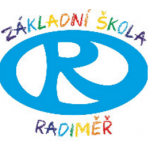  Základní škola Radiměř  Radiměř 211, 569 07Příměstský tábor- přihláška dítěteJméno dítěte:………………………………………………...………  Věk …………….Adresa: ……………………………………………………………..………………………….Mám zájem o umístění dítěte na tábor                   1. – 5. 8. 2022 RADIMĚŘÍK 1                   15. – 19. 8. 2022 RADIMĚŘÍK 2Kontakt na rodiče:Jméno a příjmení ………………………………………………………………………….e-mail: ……………………………….….……..    telefon ……………………………………Datum: …………………………………………………..Podpis rodičů: ………………………………………………………………………… Přihlášky posílejte přes e-mail: taborzsradimer@gmail.com V případě ručního vyplnění doručte přihlášku do základní školy k rukám vedoucího běhu. Bližší informace: Nečasová Michaela, tel. 604 777 634, e-mail: taborzsradimer@gmail.comJakmile nám odešlete přihlášku dítěte, obratem potvrdíme její doručení. Další nutné informace včetně závazné přihlášky a pokynů k platbě zašleme v měsíci dubnu.